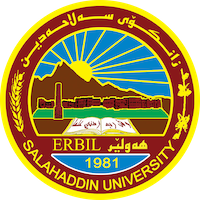 Academic Curriculum Vitae 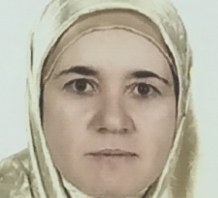 Personal Information: Full Name: Naween Musher Yonus Academic Title: LecturerEmail: naween.yons@su.edu.krdMobile:07504753674Education:Complete M.S in Organic Chemistry     Complete B.Sc. in General ChemistryEmployment:Chemical assistant (1992)M.sc in Organic chemistry (1996)Qualifications English course held in college of Arts-English department and aided by UNESCO (2001)Turkish course held in Ishik Language Centre (2009)Course on (Microsoft Excel 2003) in Center for Information & Communication Technology (2009)Chemical Safety and Security Officer Training 18th-20th June 2013 University of Salahaddin, Iraq (sponsored by the United states department of state) Teaching experience:In teaching General and organic chemistry with practicalResearch and publicationsSynthesis of some 5-Subtituted Dipyrromethaanes by Ultrasound Irradiation, Zanco ,Journal of pure and Applied Sciences/ Salahaddin University – Hawler, Vol.22No.(4) 2010.A Green Approach to the Synthesis, Characterization and Antibacterial Activity of Azomethine Derivatives under Ultrasonic Assisted Technique. (with others) Published in J. of Duhok university, No. 682, 2012 Green Approach: Multi component reactions of α, and β-Naphthols using Zirconyl(IV)Chloride catalyst. (with others) Published in Editorial Board of Zanco J. for Pure and Applied Sciences Salahaddin University, No. 215, 2012 Synthesis of unsymmetrical, Symmetrical Schiff bases by Ultrasonic Assisted Technique and Biological Evaluation of their Metal-Complex. Published in Wassit J. for Science &amp;Medicine editorial board 3, No. 277, 2012Conferences and courses attended1st Scientific Conference of College of Health Sciences (2021) as guestLife after graduation (2021) as guestGrant Award for Best Research Project for University Students (2022) as guestFunding and academic awards List any bursaries, scholarships, travel grants or other sources of funding that you were awarded for research projects or to attend meetings or conferences.Professional memberships 1- Member in chemists Syndicate2- Member in teacher syndicate3- Member in university teacher syndicateProfessional Social Network Accounts:ORCID ID: 0000-0002-0827-7966 Academic Profile: https://academics.su.edu.krd/naween.yons Research gate: https://www.researchgateLinkedIn: https://www.linkedin.com/in/naween-musher-Scholar Account:  https://scholar.google.com/citations?user=djGoCX4AAAAJ&hl=enI aim to show how much I could contribute to the aforesaid role if I were selected for it. My research and teaching philosophies are a perfect fit for both the duties of this position and the faculty members already on staff. I have a lot of experience teaching in the department of chemistry at the university of salahadine, with the majority of my time spent on teaching organic chemistry a subject important to the chemistry department. My work serves as a helpful bridge between [synthesis and application] and promotes cross-disciplinary research and instruction.